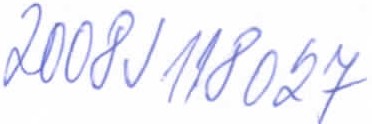 Smlouva o nájmu nebytových prostorNárodní památkový ústavValdštejnské nám. 3, PSČ 118 01 Praha 1 - Malá Strana, IČ: 75032333, DIČ: CZ75032333 ,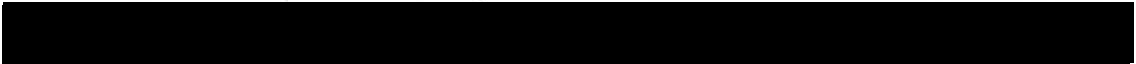 zastoupený Petrem Zemánkem , vedoucím správy státních hradů Točník a Žebrák ,J)oručovací adresa:Národní památkový ústav, správa státních hradů Točník a Žebrák adresa: Točník čp.1, 267 51  Zdice,tel.: 311533202 , e-mail: tocnik@stc.npu.cz, www.hrad-tocnik .cz, www.toc nik.com(dále jen „pronajímatel ")aMIA FILM s.r.o.,se sídlem:  Korunní 1030/32, Praha 2   PSČ: 120 00IČO:	290 46 106	DIČ: CZ 290 46 106Zastoupená panem Janem JurkovičemTel. 603 835 530	email: h-v@seznam.cz (dále jen „nájemce")http://www .miafilm.czjako smluvní strany uzavřely níže uvedeného dne, měsíce a roku tutosmlouvu o nájmu nebytových prostor:Článek I.1.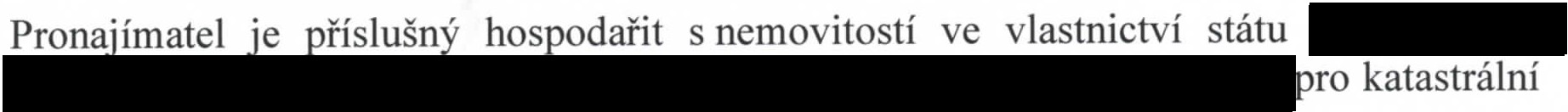 území Točník .Nemovitosti uvedené v článku I. odst. 1 této smlouvy pronajímatel dočasně nepotřebuje k plnění funkcí státu nebo jiných úkolů v rámci své působnosti nebo stanoveného předmětu činnosti, anebo pronájmem níže specifikovaných prostor bude dosaženo účelnějšího nebo hospodárnějšího využití věci při zachování hlavního účelu, ke kterému pronajímateli slouží.Smluvní strany se dohodly, v souladu s příslušnými ustanoveními obecně závazných právních předpisů , a to zejména zákona č. 89/2012 Sb„ občanský zákoník, ve znění pozdějších předpisů a zákona č. 219/2000 Sb„ o majetku České republiky a jejím vystupování v právních vztazích, ve znění pozdějších předpisů, na této smlouvě o nájmu prostor sloužících k podnikání.Článek II. Předmět nájmuPředmětem   nájmu,  upraveného   touto   nájemní   smlouvou,  jsou   následující. které se nacháze'í v nemovitosti specifikované v čl. I. této smlouvy: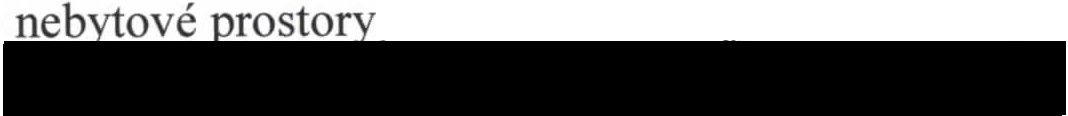 Strana I (celkem 4)Článek III. Účel nájmuPředmět nájmu bude užíván výlučně k následujícímu účelu a činnostem:-filmování k projektu „NuG". Během přípravy a likvidace bude hrad veřejnosti přístupný, během natáčení  bude veřejnosti uzavřen.Pronajímatel prohlašuje,  že předmět nájmu je  podle svého stavebně-technického určenívhodný pro účel nájmu dle ustanovení bodu 1 tohoto článku.Článek IV.Pronajímatel  pronaJlma  v  souladu  s  touto  smlouvou  a  obecně  závaznými  právními předpisy předmět nájmu nájemci.Nájemce  najímá  od  pronajímatele  v  souladu  s touto  smlouvou  a  obecně  závaznýmiprávními předpisy předmět nájmu.Článek V.Nájemné, jeho splatnost a způsob úhradyNájemné je stanoveno takto:Nájemce  se uskuteční  natáčení  na  hradu  Točník  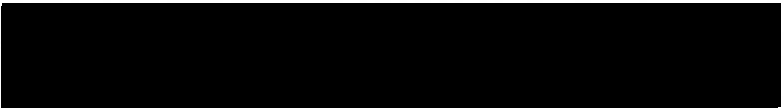 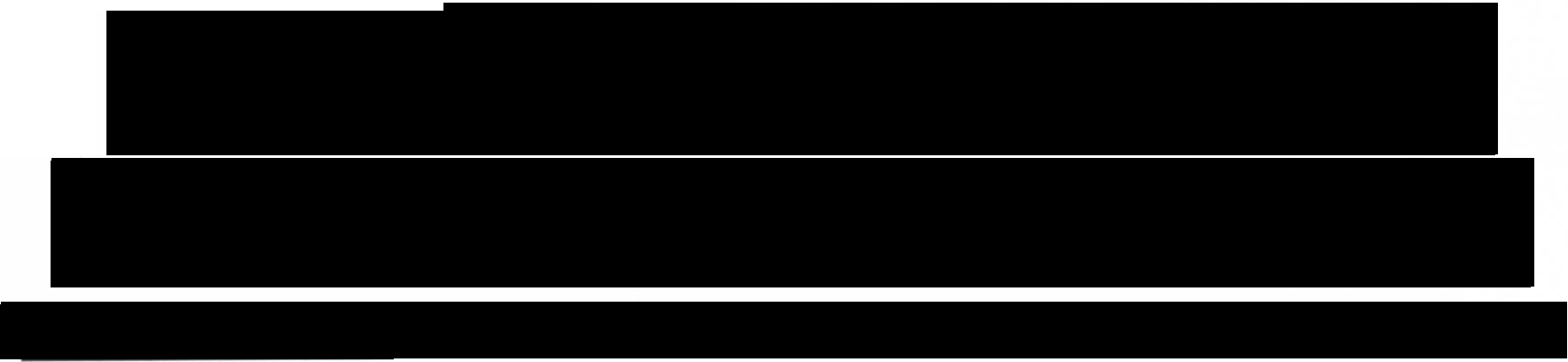 Kauční poplatek ve	loží nájemce před zahájení nájmu v pokladněhradu jako záruku	Iidů pronajatých prostor při přerušení přípravy a po skončení celé akce. Tento poplatek bude po řádném převzetí pronajatých míst vrácen.2.   Celkové nájemné činí.........Poněvadž jde o dlouhodob	•   „  íí	„   . 4    ...    .   é osvobozeno od DPH.Článek VI.Služby související s nájemním vztahem, jejich cena a splatnost1.	V  souvislosti  s pronájmem   nebytových  prostor  nejsou  poskytovány  pronajimatelem nájemci žádné další služby.Článek VII. PodnájemNájemce  není  oprávněn  přenechat  předmět  nájmu  ani jeho  část  do podnájmu  další osobě, s výjimkou případu předchozího písemného souhlasu pronajímatele.Článek VIII. Stavební a jiné úpravyJakékoliv úpravy pronajatého nebytového prostoru může nájemce uskutečnit pouze na základě předchozího písemného souhlasu pronajimatele. Stavební úpravy může provádět pouze za předpokladu předchozího souhlasu pronajímatele. Předchozí písemný souhlas pronajimatele  je  nutný  i  v případě  pevné  instalace  jakýchkoliv  zařízení, jakož  iveškerých zásahů do elektrického, plynového , vodovodního a dalšího vedení.Souhlasu pronajímatele je zapotřebí rovněž pro umístěni jakékoliv reklam y či informačního zařízeni (informačního štítu tabulky a podobně).Nedohodnou-li se smluvní strany jinak , je nájemce povinen po skončeni nájemního vztahu odevzdat předmět nájmu v takovém stavu, v jakém mu byl předán při zohledněni běžného opotřebeni a odstranit veškeré změny a úpravy , které provedl se souhlasem pronajímatele.Nájemce nepočítá s nočním natáčením v pátek dne 14.9. 2018 a po jeho skončení vyklidí dotčené prostory a po dohodě i parkoviště před hradem, aby mohla zdárně proběhnout víkendová akce na hradě „Indiáni z Točníku"(lS.a 16.9. 2018).5. Během období mezi přípravnou stavbou a natáčením musí být zadní brána hradu uzavíratelná, resp. její filmařská náhrada.Článek IX.Práva a povinnosti pronajímatelePronajímatel je povinen zajistit řádný a nerušený výkon nájemních práv nájemce  po celou dobu  nájemního vztahu, aby bylo možno dosáhnout účelu nájmu. Pronajímatel umožni po vzájemné dohodě vstup nájemce k přípravě akce.Pověřeni pracovnici pronajímatele jsou oprávněni vstoupit do pronajatých nebytových prostor a to v době, kdy se v těchto prostorách nachází jakýkoliv pracovník nájemce , a to zejména za účelem kontroly dodržováni podmínek této smlouvy, jakož i prováděni údržby , nutných oprav či prováděni kontroly elektrického, vodovodního a dalšího vedeni.Současně jsou pověření pracovnici pronajímatele oprávněni vstoupit do  pronajatých nebytových prostor i v případech , kdy to vyžaduje náhle vzniklý havarijní stav či jiná podobná skutečnost. O tomto musí pronajímatel nájemce neprodleně uvědomit ihned po takovémto vstupu do pronajatých nebytových prostor, jestliže nebylo možno nájemce informovat předem. Rovněž v případě , že pronajímatel bude požádán o provedeni drobných úprav v pronajatých nebytových prostorách , je oprávněn takto provést i bez přítomnosti pracovníka nájemce, jestliže nemá možnost provést tuto opravu v jiném čase a na tuto skutečnost pronajímatele upozorni.Článek X.Práva a povinnosti nájemceNájemce je povinen na svůj náklad provádět běžnou údržbu předmětu nájmu.Nájemce je povinen oznámit, bez zbytečného odkladu pronajímateli potřebu oprav, které má pronajímatel provést a umožnit provedení těchto i jiných nezbytných oprav; jinak nájemce odpovídá za škodu, která nesplněním povinnosti pronajímateli vznikla.Nájemce bere na vědomí, že předmět nájmu je součástí národní kulturní památky a zavazuje se dodržovat všechny obecně závazné právní předpisy , zejména předpisy na úseku památkové péči, bezpečnostní a protipožární předpisy. Nájemce  zajistí nepřetržitou pořadatelskou službu.Nájemce se zavazuje během užíváni pronajatých prostor dodržovat organizační a bezpečnostní pokyny odpovědných zaměstnanců pronajímatele .Nájemce si bude počínat tak, aby nedošlo ke škodě na majetku pronajímatele , na majetku a zdraví dalších osob. Jakékoliv závady nebo škodní události bude neprodleně hlásit pronajímateli. .._Nájemce se zavazuje neprovádět jakékoliv zásahy do omítek  a zdiva  (včetně  opírání předmětů o zdivo a vzpíráni mezi zdí), nátěry a přemísťováni mobiliáře a příslušenství pronajatých prostor.  Rovněž nebude zasahovat do terénních situací a archeologických území.Nájemce odpovídá za prověřeni a bezúhonnost všech osob, kterým i důvodu účelunájmu umožní přístup do pronajatých prostor. Nájemce odpovídá za škodu, které tyto osoby způsobí.Nájemce  a  se  zavazuje  dodržovat  a  zajistit,  že  v pronajatých  prostorách   nebude používán otevřený oheň a kouřeno (s výjimkou k tomu vyhrazených míst).Po skončení nájmu dojde k převzetí a předání předmětu nájmu ve stavu odpovídajícím původnímu stavu před nájmem na základě předávajícího protokolu.10.Článek XI.Doba nájmu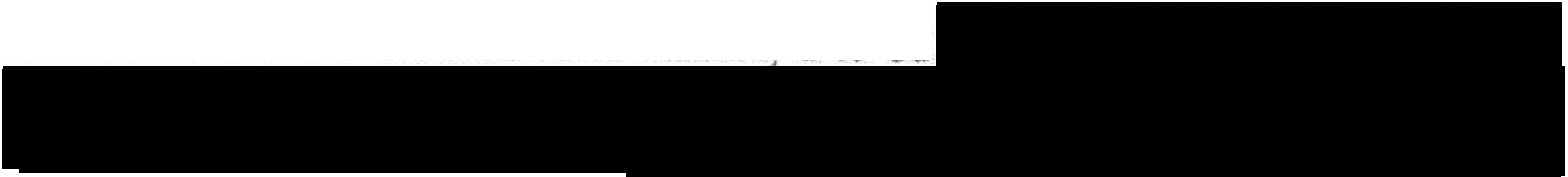 Tato sm1ouva se uzavírá na dobu určitou  a to odPfona11mate zap atl jednoho zaměstnance pronajímatele během natáčení, a to zadozor během natáčení nad rámec běžné pracovní doby.Pronajímatel  a nájemce jsou  oprávněni  vypovědět tuto smlouvu v souladu  s obecně závaznými právními předpisy.Pronajímatel je oprávněn od smlouvy písemně odstoupit v těchto případech : jestliže nájemce poruší svoje povinnosti  uvedené v čl. VII„ VIll.,IX,X.této smlouvy,Nájem zaniká dnem následujícím po doručení písemného odstoupení nájemci.Informace   k ochraně  osobních  údajů  jsou   ze  strany  NPÚ  uveřejněny   na  webových stránkách WV\rw.npu.cz v sekci „Ochrana osobních údajů".Článek XIl.Ustanovení přechodná a závěrečnáNájemce je povinen předmět  nájmu předat pronajímateli v den skončení nájmu, tj.do20.9. 2018 do 24,00 hodin.Tato smJouva se sepisuje ve dvou vyhotoveních,  přičemž  1 obdrží pronajímatel  a 1nájemce.V Točníku, dne 7.8. 2018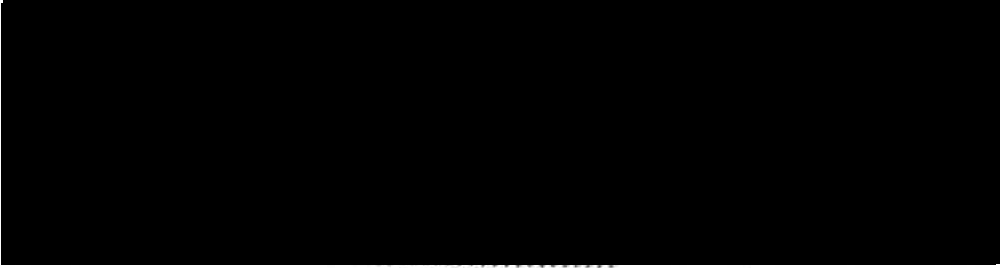 Nájemce :	®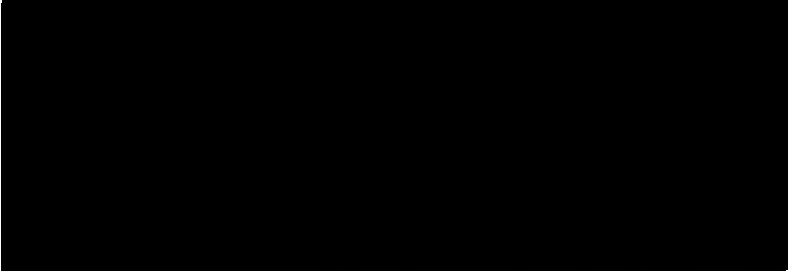 MIA fllM s.r.o., Koru nní 1030/32120 00 PRAHA 2NÁRO f.11 „.MÁTK0' < ÚSTAV .,_SPRÁV:,	iét·.',, A LEBR .KTO<r   ;c i-'	:CE 267 51IČO: 7ó03233'. DIC: CZ7"·032333IČ: 29046106dd!I c vložka 1G2530Strana 4 (celkem 4)